INDICAÇÃO Nº 5059/2018Indica ao Poder Executivo Municipal estudos para manutenção asfáltica em toda a extensão da Rua Lila Eugênia Carr, principalmente em frente ao nº 136,  Parque Eldorado, neste município.Excelentíssimo Senhor Prefeito Municipal,                       Nos termos do Art. 108 do Regimento Interno desta Casa de Leis, dirijo-me a Vossa Excelência para sugerir que, por intermédio do Setor competente, sejam realizados estudos para manutenção asfáltica em toda a extensão da Rua Lila Eugênia Carr, principalmente em frente ao nº 136,  Parque Eldorado, neste município.Justificativa:Segundo moradores do bairro, a rua precisa de manutenção e melhorias, principalmente em frente do numero 136.Plenário “Dr. Tancredo Neves”, em 06 de novembro de 2.018.                                                       Celso Ávila-vereador-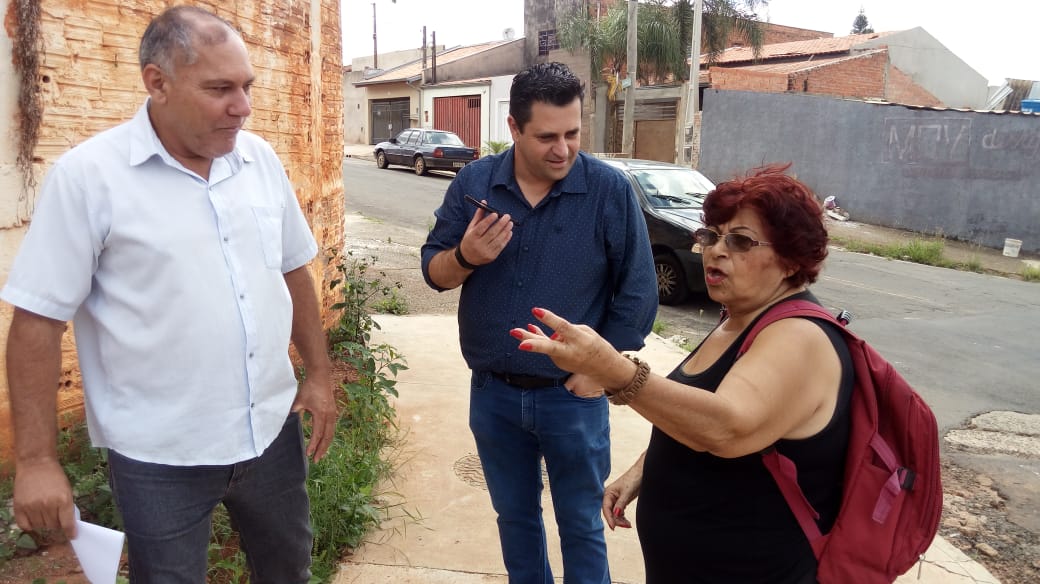 